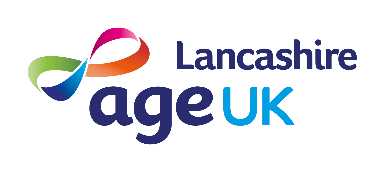 Yorkshire 3 Peaks Challenge Registration FormSaturday 10th September 2022Thank you for enquiring about the Yorkshire 3 Peaks sponsored walk.  Please complete the details below and read the important information, before returning the form to us.  If you are taking part with someone else, please complete a separate form for each person and return them to us. There are limited spaces on this walk and they will be allocated on a first come basis, so to avoid disappointment, please don’t delay returning this form.Important informationPlease return this form to swatson@ageuklancs.org.uk and pay your entry fee.Upon receipt of your entry fee, we will send you further information and a link to register your details with the Yorkshire 3 Peaks event team.  They will oversee the event on the day.This event is being held to raise vital funds for Age UK Lancashire and by signing up you agree to try and raise a minimum of £500 in sponsorship.  Please tick (or mark) this box to acknowledge this:  We will send you information on setting up a JustGiving sponsorship page and providing you with a sponsor form, along with some top fundraising tips to get you started.Thank you for supporting this event and we hope you have great fun taking part!Name Telephone numberEmail addressWe require an entry fee of £25 to confirm your place on this walk.  Please pay using the details provided and tick the box to indicate you have made the payment.Insert payment detailsName of next of kinRelationship to next of kinContact telephone number for next of kin